CITY OF YONCALLA2019 WATER QUALITY REPORTJULY 1, 2020We are pleased to present to you our 2019 Annual Water Quality Report.  The report is designed to inform you of the quality of water and services we deliver to you every day.  Our invariable goal is to provide you with a safe and dependable supply of drinking water.  We want you to understand the efforts we make to continually work to improve the water treatment process and to protect our water resources.  We are committed to ensuring the quality of your drinking water.  This report represents water quality data and explains what it means.The City Council meets once a month on the second Tuesday.  Discussion about our water system is discussed at that time with respect to operations, maintenance etc.  These are public meetings and the Council encourages your participation in water matters or any other matters of concern to you.SOURCE OF SUPPLYOur water source is surface water drawn from Wilson Creek.  The headwaters are located southeast of town on the east side of the Interstate 5 corridor.  In the summer when flows decrease in Wilson Creek a subsidiary supply of water is pumped from Adams Creek to Wilson Creek.  The raw water is then stored in a 33 million gallon reservoir located directly south of the water treatment plant.  Our plant is capable of producing 100,000 to 500,000 gallons of water a day depending on demand.  Because our raw water has settling time in the reservoir our turbidity levels remain very low and stable allowing us to enjoy clear and pleasant tasting water year around.Contaminants that may be present in source water include:Microbial contaminants, such as viruses and bacteria, which may come from sewage treatment plant, septic systems, agricultural livestock operations, and wildlife.Inorganic contaminants, such as salts and metals, which can be naturally-occurring or result from urban storm water runoff, industrial or domestic wastewater discharges, oil and gas productions, mining or farming.Pesticide and herbicides, which may come from a variety of sources such as agriculture, urban storm water runoff, and residential uses.Organic chemical contaminants, including synthetic and volatile organic chemicals, which are by products of industrial processes and petroleum production, and can also, come from gas stations, urban storm water runoff, and septic systems.Radioactive contaminants, which can be naturally-occurring or be the result of oil and gas production and mining activities.WATER TREATMENTWater treatment is the process of cleaning the water to make it safe to drink.  The raw water reservoir is gravity fed from Wilson Creek.  The water, upon settling, is them pumped into the treatment plant where is injected with disinfectant processed on site (MIOX) for chlorination. The City’s Source Water Assessment Report as prepared by the Department of Environmental Quality and Department of Human Services is available at the City Hall for Review. The Report indicates only one level of sensitivity with respect to our watershed being surrounded by managed forest lands.  Fortunately, the City of Yoncalla maintains an open communication with the land owners and is made aware of upcoming activities in the watershed.  Additionally, herbicide and pesticide use as well as erosion control is negotiated with the City to have the least amount of impact in the sensitive areas. STORAGE AND DISTRIBUTIONThe treated water is pumped into the distribution system, which is a series of pipeline that make up a grid throughout town.  Any excess water is then stored in tanks located in the northwest and southwest corners of town.  Collectively, the tanks hold nearly 700,000 gallons of treated water.  That would provide about 5 days of winter use and 2 days of summer use depending on demand. MONITORING AND REPORTING REQUIREMENTSThe City of Yoncalla Public Works department routinely monitors our water for contaminants according to State and Federal law.  The data within this report comes from the monitoring of our drinking water for the period of January 1, 2019 to December 31, 2019.         Acronyms and Key Definitions(MCL) – Maximum Contaminant Level – The “Maximum Allowed” is the highest level of contaminant that is allowed in drinking water. MCLs are set as close to the MCLGs as feasible using the best available treatment technology.(MCLG) - Maximum Contaminant Level Goal – The “Goal” is the level of a contaminant in drinking water below which there is no known or expected risk to health.  MCLGs allow for a margin of safety. (ND) Non-Detects– laboratory analysis indicates that the constituent is not present.(NTU) - Nephelometric Turbidity Unit is a measure of the clarity of water. Turbidity in excess of 5 NTU is just noticeable to the average person.(ppm) - Parts per million or (mg/l) Milligrams per liter – one part per million corresponds to one minute in two years or single penny in $10,000.(ppb) - Parts per billion or Micrograms per liter – one part per billion corresponds to one minute in 2,000 years, or a single penny in $10,000,000.(ppt) – Parts per trillion or (nanograms/l) Nanograms per liter – one part per trillion corresponds to one minute in 2,000,000 years, or a single penny in $10,000,000,000.RESULTS OF LEAD AND COPPER SAMPLESIf present, elevated levels of lead can cause serious health problems, especially for pregnant and young children.  Lead in drinking water is primarily from materials and components associated with service lines and home plumbing. Yoncalla Water System is responsible for providing high quality drinking water, but cannot control the variety of materials used in plumbing components.  When your water has been sitting for several hours, you can minimize the potential for lead exposure by flushing your tap for 30 seconds to 2 minutes before using water for drinking or cooking.  If you are concerned about lead in your water, you may wish to have your water tested. Information on lead in drinking water, testing methods, and steps you can take to minimize exposure is available from the Safe Drinking Water Hotline or at www.epa.gov/safewater/lead.            	Yoncalla Public Works Department remains committed to upgrading and         improving our system to provide top quality water to every tap!Whether it is a small improvement at the plant to improve efficiency or upgrading the distribution system or to improve fire flows, the department takes their responsibility to bring you safe water very seriously.  We ask that all our customers help us protect our water source, which is the heart of our community, our way of life and our children’s future.TurbidityNote: Turbidity has no health effects, however, turbidity can interfere with disinfection and provide a medium for microbial growth. Maximum and average reported values are for the year 2019.YONCALLA SYSTEM RECEIVED zero VIOLATIONS FOR 2019.  Some people may be more vulnerable to contaminants in drinking water than the general population.  Immuno-compromised persons such as persons with cancer undergoing chemotherapy, persons who have undergone organ transplants, people with HIV-AIDS or other immune system disorders, some elderly and infants can be particularly at risk from infections.  These people should seek advice about drinking water from their health care providers.  EPA/CDC guideline on appropriate means to lessen the risk of infection by cryptosporidium and other microbiological contaminants are available from the Safe Drinking Water Program hotline 1-800-426-4791.The following is a sampling of some secondary water quality standards the system test for.  Additional testing results are available at City Hall or online at www.oregon.gov/dhs/ph/dwp.SOME 2019 CHEMICAL RESULTS FOR YOUR PERUSALMore information about contaminants and potential health effects can be obtained by calling the following numbers:Environmental Protection Agency Safe Drinking Water Hotline: 1-800-426-4791Oregon State Health Division: 503-731-4010City of Yoncalla Public Works: 541-849-2644Douglas County Health Department: 541-440-3500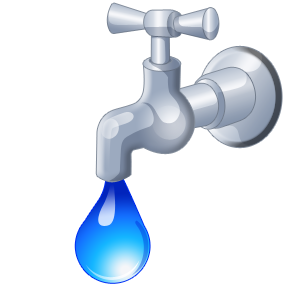 City Of YoncallaPO Box 5082640 Eagle Valley RdYoncalla, OR 97499SubstanceUnitsGoalAction Level90th PercentileHomes Exceeding Action LevelComplies Yes/NoSource of ContaminateCopperppm01.3.0310YesCorrosion of Household PlumbingLeadppm0.150.0020YesCorrosion of Household PlumbingSubstanceUnitsMCLMaximum Reported ValueAverage Reported ValueCompliesYes/NoSource of ContaminateTurbidityNTU95% of samples less than or equal to .3 Never to exceed 1 .350.102    YesSoil runoff from Stream Sediment DateChemicalSource IDResultsMCL06/13/19XylenesEP-AND10.000000 MCL06/13/19ChlorobenzeneEP-AND0.1000000 MCL05/21/19Total Haloacetic AcidsDIST-A 0.02990000.0600000 MCL05/21/19TTHMDIST-A0.02760000.0800000 MCL